＜申請者の方へ＞●該当する項目に丸印をご記入下さい。●市販のCDなど既存の音源を使用する場合、YouTubeなど動画共有サービスでの公開は申請範囲に含むことができません。●状況により、楽曲使用の許諾を得られない場合もございます。●使用許諾後、申請内容に変更が発生した場合は、速やかに御連絡下さい。●著作権使用料については、使用許諾がおり次第、著作権管理事業者（JASRAC、NexTone）の規定に従って申請のお手続きをお願い致します。●なるべく期限内に御返答できるよう善処致しますが、確認の都合上遅れる場合もございます。余裕をもったスケジュールで御申請下さいますようお願い致します。楽曲利用申請書（映像ソフトへの録音利用） / 承諾書株式会社アミューズ　御中　　　　　　　　　　　　　　　　　　　　　　　　　　　　　　　　　　　　　　　　　　　年　　　　月　　　　日申請者住所：〒　　　　                      申請者名：　　　　　　　　　　　　　　　　　　　　　　TEL/FAX：                             E-mail：                              ＜使用楽曲＞楽曲名：               　　　  　　　　　　　　　　　　　　　　　　　　　　　　　　　　　　　　　　　　　　　　　　　　　　　　　　　　　 作詞者名：　　　　　　　　　　　　　　　　　　　　　　　　　　　　　　　　作曲者名：　　　　　　　　　　　　　　　　　　　　　　　　　　　　　　使用形態： Vocal（唄入り） / Instrumental（唄なし）原盤使用： 有 / 無  （CD・レコード・テープなど既存の音源の利用の有無）※有の場合 → 使用音源： CD / 配信音源 使用時間：　　　　　分　　　　　　秒　　　　　使用回数：　　　　　　　　　回　　　　製作部数：　　　　　　　　　　部使用目的：ブライダル用オープニングビデオ / ブライダル用プロフィールビデオ / ブライダル用エンドロールビデオ / 　　　　　　　披露宴のダイジェストムービー / 来賓の余興用ビデオ / その他→下記に、具体的に御記入下さい。　　　　　　　　　　　　　　　　　　　　　　　　　　　　　　　　　　　　　　　　　　　　　　　※企画資料等ございましたら添付して下さい。配信： 有 （サイト名：　　　　　　　　　　　　　　　　　　　　　　　　　　　　　　　） / 無 公開日：　　　　　　年　　　　　月　　　　　日　　　　　公開会場：　　　　　　　　　　　　　　　　　　　　　　　　　　　　　　　　　　　　　回答期限希望日：　　　　　　　年　　　　　月　　　　　日上記申請を以下の条件にて許諾致します。　　　　　　　　　　　　　　　　年　　　　　月　　　　　日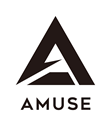 